Прейскурант ООО «Винербергер Куркачи» импортного лицевой кирпич кирпича производства завода Wienerberger AS (Эстония).Действует с: 02.07.2015 по 30.11.2015 В цену включены упаковка, поддоны, погрузка на автотранспорт.Вся продукция уложена на деревянные поддоны, перетянута стреппинг лентой и упакована в термоусадочную пленку.ООО "ТК "Теплая керамика"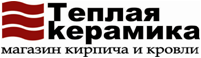 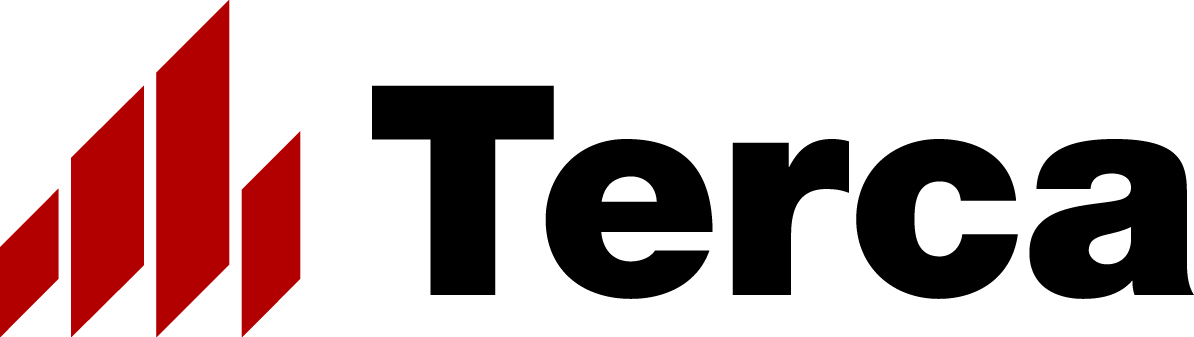 Название/ПоверхностьИзображениеМаркаРазмерВесКол-во на поддонеНорма загрузки 20 т.Цена,руб. в КазаниKUURA гладкий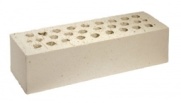 М250/F50250x85x652,0 кг.540 шт.8640 шт. 67,75KUURA шероховатый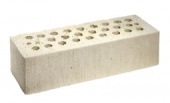 М250/F50250x85x652,0 кг.540 шт.8640 шт. 67,75KUURA риф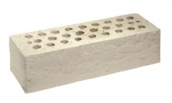 М250/F50250x85x652,0 кг.540 шт.8640 шт. 49,76АКЦИЯROSSO риф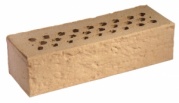 М250/F50250x85x651,8 кг.540 шт.8640 шт.35,11 АКЦИЯSAFARI гладкий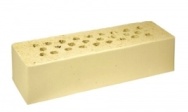 М250/F50250x85x651,8 кг.540 шт.8640 шт.34,72 АКЦИЯSAFARI шероховатый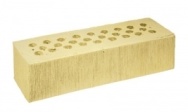 М250/F50250x85x651,8 кг.540 шт.8640 шт.34,72 АКЦИЯSAFARI риф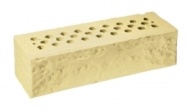 М250/F50250x85x651,8 кг.540 шт.8640 шт.34,72 АКЦИЯRED гладкий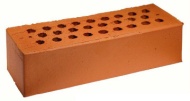 М300/F50250x85x652,1 кг.540 шт.8640 шт.38,12RED шероховатый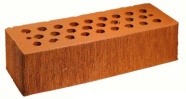 М300/F50250x85x652,1кг.540 шт.8640 шт.38,12 RED риф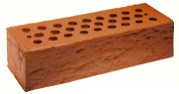 М300/F50250x85x652,1 кг.540 шт.8640 шт.38,12 TERRA гладкий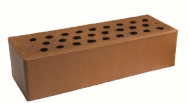 М300/F50250x85x652,1 кг.540 шт.8640 шт.45,51TERRA шероховатый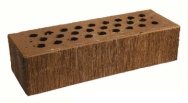 М300/F50250x85x652,1кг.540 шт.8640 шт.36,20 АКЦИЯTERRA риф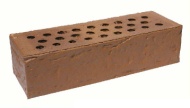 М300/F50250x85x652,1 кг.540 шт.8640 шт.36,20 АКЦИЯTERRA FLAMEгладкий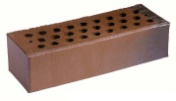 М300/F50250x85x652,2 кг.540 шт.8640 шт.36,20 АКЦИЯTERRA FLAMEшероховатый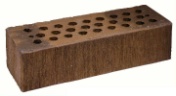 М300/F50250x85x652,2 кг.540 шт.8640 шт.36,20 АКЦИЯTERRA FLAME c песком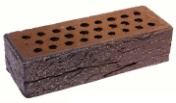 М300/F50250x85x652,2 кг.540 шт.8640 шт.36,93 АКЦИЯRED FLAME гладкий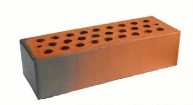 М300/F50250x85x652,2 кг.540 шт.8640 шт.32,74 АКЦИЯRED FLAME шероховатый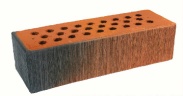 М300/F50250x85x652,2 кг.540 шт.8640 шт.32,74 АКЦИЯRED FLAME с песком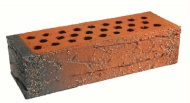 М300/F50250x85x652,2 кг.540 шт.8640 шт.33,36 АКЦИЯ